1. 							2. 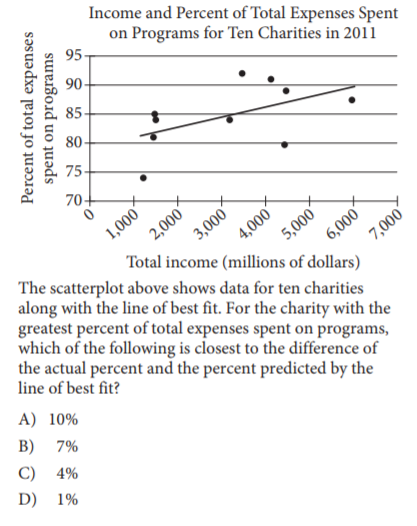 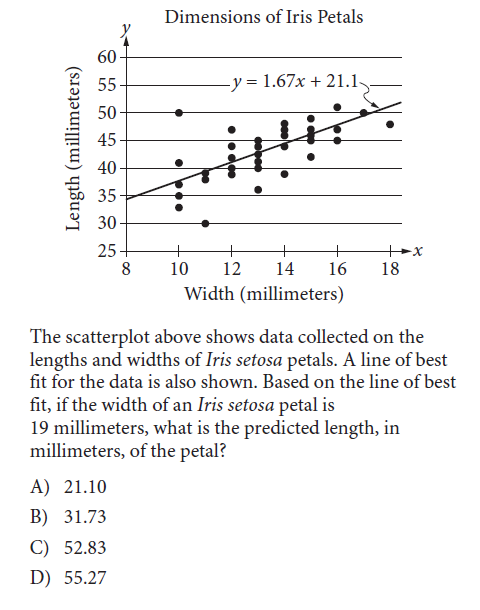 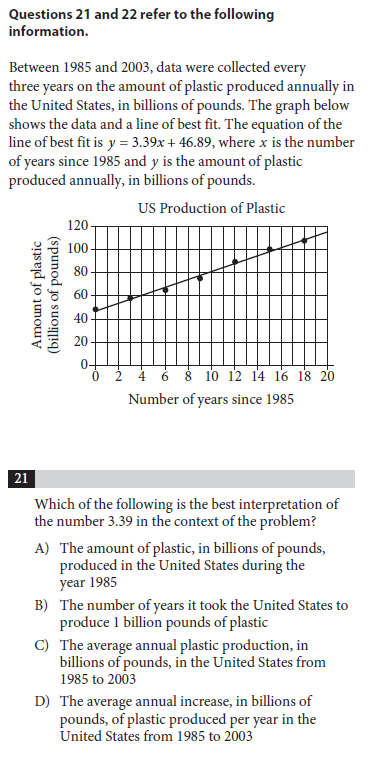 3. 							4. 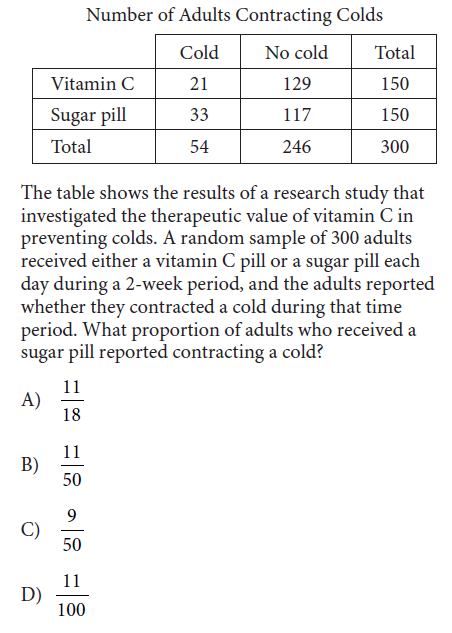 